ОБЪЯВЛЕНИЕМолодежная инициативная группа обращается к активным и неравнодушным землякам поддержать проект инициативного бюджетирования«Текущий ремонт и оснащение актового зала МБОУ «Аспинская СОШ»Цель проекта: Создание и оснащение актового зала в МБОУ «Аспинская СОШ»В ходе реализации проекта планируется:1. Демонтаж полов и дверных проемов;2.Устройство полов, укладка линолеума;3. Выравнивание стен и покраска;4.Устройство освещения;5. Приобретение проектора, сценической одежды и штор.Общая стоимость проекта 1 046 040,00 руб.Проект предусматривает финансовое участие граждан в размере 10% от общей стоимости проекта 104 604,00 руб.Текущее состояние                                                             Дизайн-проект                                                                                                            Молодежная инициативна группа                                                                                                                              (Лыкова О.С., Зверева О.Л., Смирнова А.А.,                                                                                                                  Ахмадшина А.В., Наговицина Е.Л., Братчикова Е.С.,                                                                                                                    Костырева Е.А., Пичкалева М. Н., Бажина П.А.,                                                                                                                      Микрюкова В. А.)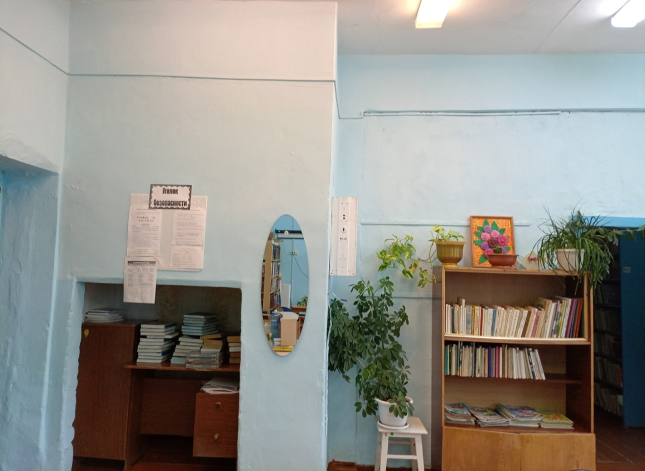 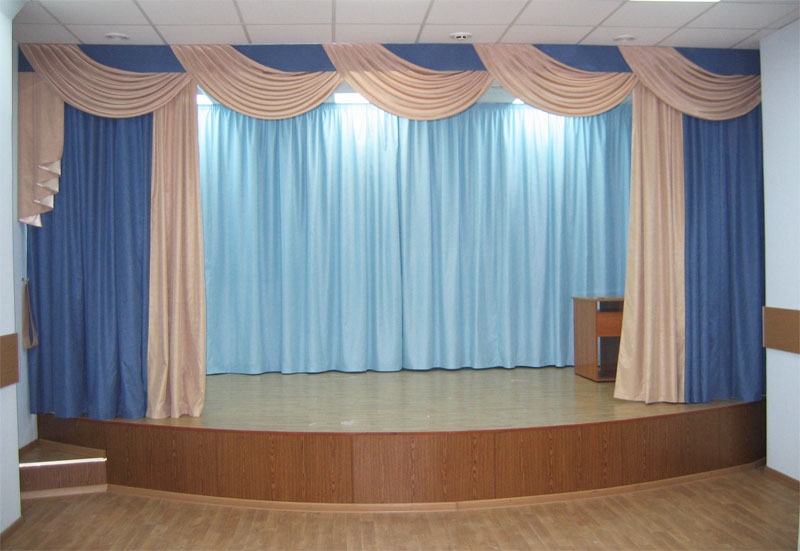 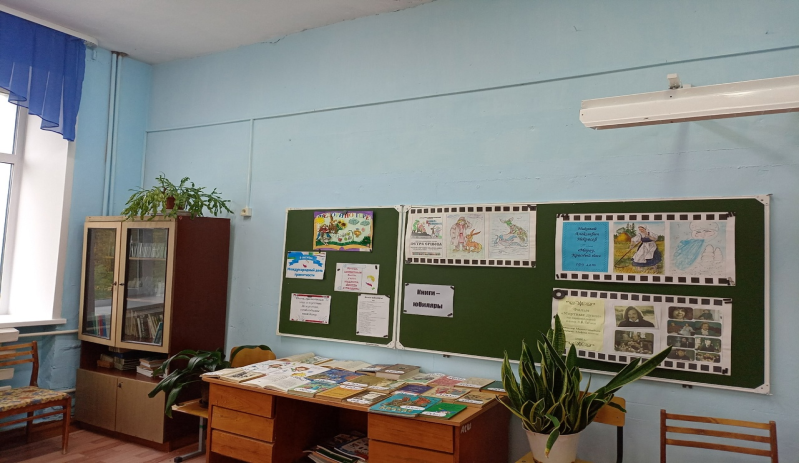 